Урок истории и литературы 7 классУчителя: Казакова Светлана Анатольевна, учитель истории;Жамбурчинова Айгерим Алексеевна, учитель литературы.Тема урока: Культура России XVII в. Образование.Тип урока: изучение нового материалаВид урока: интегрированныйЦель: продолжить формировать представление учащихся о роли образования в жизни общества, о его влиянии на культуру общества.Задачи:- образовательные: выяснить, какую роль играло образование в XVII веке, почему оно было важным- развивающие: формировать умение анализировать и обобщать информацию, работать с текстовыми и литературными источниками, формирование читательской грамотности- воспитательные: формировать навыки групповой работы, способность к сотрудничеству, коммуникацииХод урокаФормулирование темы и целей урокаУчитель литературы: Мудрый русский народ придумал много пословиц об обучении, вот некоторые из них:Сперва аз да буки, а потом науки.Человек неученый – что топор неточеный.Кто грамоте горазд, тому не пропасть.Михаил Васильевич Ломоносов говорил: «Умом Россия прирастать будет». В 19 лет Михаил отправился с рыбным обозом в Москву, так велика была его тяга к знаниям. На тот момент он умел читать и знал азы математики. Только благодаря образованию, полученному в Москве и Германии, он стал одним из величайших учёных. Знал М. В. Ломоносов химию, физику и астрономию, изучил латинский язык, писал оды. Несложно догадаться, что останься он в деревне Холмогоры, то никаких открытий бы не совершил.О сколько нам открытий чудных
Готовят просвещенья дух
И опыт, сын ошибок трудных,И гений, парадоксов друг… (А. С. Пушкин)- Что объединяет все эти высказывания? Выход на тему урока: «Культура России XVII в. Образование»Постановка цели урокаУчитель истории: Сегодня мы с вами попытаемся ответить на вопрос: «Нужно ли образование?»Новый материалНа доске схема:Необходимость образованияВ XVII веке                                                                          в XXI векеДля ответа на этот вопрос нам необходимо провести сравнительный анализРаботать будем в группах. Каждая группа получит свое задание, которое должна будет выполнить в течении 7 - 10 минут, затем представитель каждой группы представит работу, результат нашей работы ответить на проблемный вопрос: «Нужно ли образование?»Работа в группахПредставление работы Совместное формулирование вывода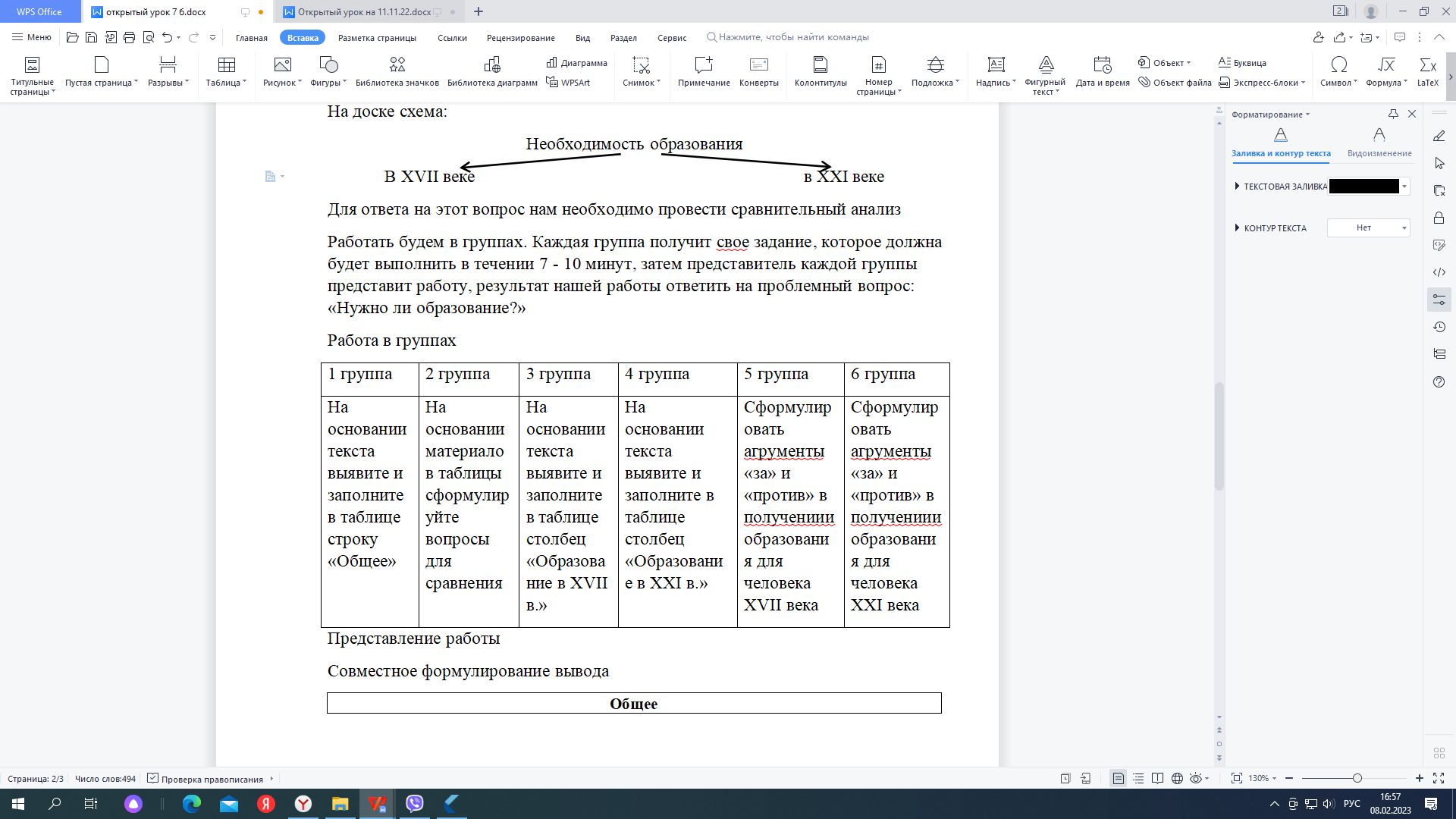 ЗакреплениеУчитель литературы: Каждой группе предоставлен отрывок литературного произведения, необходимо прочитать его и сформулировать ответ на вопрос: Как литературный герой относится к образованию, понимает ли он важность образования? Вы разделяете его точку зрения? Почему? Аргументируйте свой ответ.Д.И. Фонвизин «Недоросль»Явление VIГ-жа Простакова (к мужу). Письмецо-то мне пожалуй. (Почти вырывает.) Я об заклад бьюсь, что оно какое-нибудь амурное. И догадываюсь от кого. Это от того офицера, который искал на тебе жениться и за которого ты сама идти хотела. Да которая бестия без моего спросу отдает тебе письма! Я доберусь. Вот до чего дожили. К деушкам письма пишут! деушки грамоте умеют!Софья. Прочтите его сами, сударыня. Вы увидите, что ничего невиннее быть не может.Г-жа Простакова. Прочтите его сами! Нет, сударыня, я, благодаря бога, не так воспитана. Я могу письма получать, а читать их всегда велю другому. (К мужу.) Читай.Простаков (долго смотря). Мудрено.Г-жа Простакова. И тебя, мой батюшка, видно, воспитывали, как красную девицу. Братец, прочти, потрудись.Скотинин. Я? Я отроду ничего не читывал, сестрица! Бог меня избавил этой скуки.Софья. Позвольте мне прочесть.Г-жа Простакова. О матушка! Знаю, что ты мастерица, да лих не очень тебе верю. Вот, я чаю, учитель Митрофанушкин скоро придет. Ему велю...Скотинин. А уж зачали молодца учить грамоте?Г-жа Простакова. Ах, батюшка братец! Уж года четыре как учится. Нечего, грех сказать, чтоб мы не старались воспитывать Митрофанушку. Троим учителям денежки платим. Для грамоты ходит к нему дьячок от Покрова, Кутейкин. Арихметике учит его, батюшка, один отставной сержант, Цыфиркин. Оба они приходят сюда из города. Вить от нас и город в трех верстах, батюшка. По-французски и всем наукам обучает его немец Адам Адамыч Вральман. Этому по триста рубликов на год. Сажаем за стол с собою. Белье его наши бабы моют. Куда надобно — лошадь. За столом стакан вина. На ночь сальная свеча, и парик направляет наш же Фомка даром. Правду сказать, и мы им довольны, батюшка братец. Он ребенка не неволит. Вить, мой батюшка, пока Митрофанушка еще в недорослях, пота его и понежить; а там лет через десяток, как войдет, избави боже, в службу, всего натерпится. Как кому счастье на роду написано, братец. Из нашей же фамилии Простаковых, смотри-тка, на боку лежа, летят себе в чины. Чем же плоше их Митрофанушка? Ба! да вот пожаловал кстати дорогой наш постоялец.Явление VIIГ-жа Простакова. Пока он отдыхает, друг мой, ты хоть для виду поучись, чтоб дошло до ушей его, как ты трудишься, Митрофанушка.Митрофан. Ну! А там что?Г-жа Простакова. А там и женисся.Митрофан. Слушай, матушка. Я те потешу. Поучусь; только чтоб это был последний раз и чтоб сегодни ж быть сговору.Г-жа Простакова. Придет час воли божией!Митрофан. Час моей воли пришел. Не хочу учиться, хочу жениться. Ты ж меня взманила, пеняй на себя. Вот я сел.А.П. Чехов «Человек в футляре»«Для него были ясны только циркуляры и газетные статьи, в которых запрещалось что-нибудь. Когда в циркуляре запрещалось ученикам выходить на улицу после девяти часов вечера или в какой-нибудь статье запрещалась плотская любовь, то это было для него ясно, определенно; запрещено — и баста. В разрешении же и позволении скрывался для него всегда элемент сомнительный, что-то недосказанное и смутное. Когда в городе разрешали драматический кружок, или читальню, или чайную, то он покачивал головой и говорил тихо:
— Оно, конечно, так-то так, всё это прекрасно, да как бы чего не вышло.Всякого рода нарушения, уклонения, отступления от правил приводили его в уныние, хотя, казалось бы, какое ему дело? Если кто из товарищей опаздывал на молебен, или доходили слухи о какой-нибудь проказе гимназистов, или видели классную даму поздно вечером с офицером, то он очень волновался и всё говорил, как бы чего не вышло. А на педагогических советах он просто угнетал нас своею осторожностью, мнительностью и своими чисто футлярными соображениями насчет того, что вот-де в мужской и женской гимназиях молодежь ведет себя дурно, очень шумит в классах, — ах, как бы не дошло до начальства, ах, как бы чего не вышло, — и что если б из второго класса исключить Петрова, а из четвертого — Егорова, то было бы очень хорошо. И что же? Своими вздохами, нытьем, своими темными очками на бледном, маленьком лице, — знаете, маленьком лице, как у хорька, — он давил нас всех, и мы уступали, сбавляли Петрову и Егорову балл по поведению, сажали их под арест и в конце концов исключали и Петрова, и Егорова.<…> Мы, учителя, боялись его. И даже директор боялся. Вот подите же, наши учителя народ всё мыслящий, глубоко порядочный, воспитанный на Тургеневе и Щедрине, однако же этот человечек, ходивший всегда в калошах и с зонтиком, держал в руках всю гимназию целых пятнадцать лет! Да что гимназию? Весь город! Наши дамы по субботам домашних спектаклей не устраивали, боялись, как бы он не узнал; и духовенство стеснялось при нем кушать скоромное и играть в карты. Под влиянием таких людей, как Беликов, за последние десять — пятнадцать лет в нашем городе стали бояться всего. Боятся громко говорить, посылать письма, знакомиться, читать книги, боятся помогать бедным, учить грамоте…»Л.Н. Толстой «Детство»ГЛАВА IVКЛАССЫКарл Иваныч был очень не в духе. Это было заметно по его сдвинутым бровям и по тому, как он швырнул свой сюртук в комод, и как сердито подпоясался, и как сильно черкнул ногтем по книге диалогов, чтобы означить то место, до которого мы должны были вытвердить. Володя учился порядочно; я же так был расстроен, что решительно ничего не мог делать. Долго бессмысленно смотрел я в книгу диалогов, но от слез, набиравшихся мне в глаза при мысли о предстоящей разлуке, не мог читать; когда же пришло время говорить их Карлу Иванычу, который, зажмурившись, слушал меня (это был дурной признак), именно на том месте, где один говорит: «Wo kommen Sie her?» 1, а другой отвечает: «Ich komme vom Kaffe-Hause» 2, — я не мог более удерживать слез и от рыданий не мог произнести: «Haben Sie die Zeitung nicht gelesen?» 3 Когда дошло дело до чистописания, я от слез, падавших на бумагу, наделал таких клякс, как будто писал водой на оберточной бумаге.Карл Иваныч рассердился, поставил меня на колени, твердил, что это упрямство, кукольная комедия (это было любимое его слово), угрожал линейкой и требовал, чтобы я просил прощенья, тогда как я от слез не мог слова вымолвить; наконец, должно быть, чувствуя свою несправедливость, он ушел в комнату Николая и хлопнул дверью.Из классной слышен был разговор в комнате дядьки.— Ты слышал, Николай, что дети едут в Москву? — сказал Карл Иваныч, входя в комнату.— Как же-с, слышал.Должно быть, Николай хотел встать, потому что Карл Иваныч сказал: «Сиди, Николай!» — и вслед за этим затворил дверь. Я вышел из угла и подошел к двери подслушивать.— Сколько ни делай добра людям, как ни будь привязан, видно, благодарности нельзя ожидать, Николай? — говорил Карл Иваныч с чувством.Николай, сидя у окна за сапожной работой, утвердительно кивнул головой.— Я двенадцать лет живу в этом доме и могу сказать перед Богом, Николай, — продолжал Карл Иваныч, поднимая глаза и табакерку к потолку, — что я их любил и занимался ими больше, чем ежели бы это были мои собственные дети. Ты помнишь, Николай, когда у Володеньки была горячка, помнишь, как я девять дней, не смыкая глаз, сидел у его постели. Да! тогда я был добрый, милый Карл Иваныч, тогда я был нужен; а теперь, — прибавил он, иронически улыбаясь, — теперь дети большие стали: им надо серьезно учиться. Точно они здесь не учатся, Николай?— Как же еще учиться, кажется, — сказал Николай, положив шило и протягивая обеими руками дратвы.— Да, теперь я не нужен стал, меня и надо прогнать; а где обещания? где благодарность? Наталью Николаевну я уважаю и люблю, Николай, — сказал он, прикладывая руку к груди, — да что она?.. ее воля в этом доме все равно, что вот это, — при этом он с выразительным жестом кинул на пол обрезок кожи. — Я знаю, чьи это штуки и отчего я стал не нужен: оттого, что я не льщу и не потакаю во всем, как иные люди. Я привык всегда и перед всеми говорить правду, — сказал он гордо. — Бог с ними! Оттого, что меня не будет, они не разбогатеют, а я, Бог милостив, найду себе кусок хлеба... не так ли, Николай?Николай поднял голову и посмотрел на Карла Иваныча так, как будто желая удостовериться, действительно ли может он найти кусок хлеба, — но ничего не сказал.Много и долго говорил в этом духе Карл Иваныч: говорил о том, как лучше умели ценить его заслуги у какого-то генерала, где он прежде жил (мне очень больно было это слышать), говорил о Саксонии, о своих родителях, о друге своем портном Schönheit и т. д., и т. д.Я сочувствовал его горю, и мне больно было, что отец и Карл Иваныч, которых я почти одинаково любил, не поняли друг друга; я опять отправился в угол, сел на пятки и рассуждал о том, как бы восстановить между ними согласие.Вернувшись в классную, Карл Иваныч велел мне встать и приготовить тетрадь для писания под диктовку…Одна из групп работает со статьей 43 Конституции РФ, отвечает на вопросы: Как государство относится к образованию? Вы разделяете его точку зрения? Почему? Аргументируйте свой ответ.Конституция РФСтатья 431. Каждый имеет право на образование.2. Гарантируются общедоступность и бесплатность дошкольного, основного общего и среднего профессионального образования в государственных или муниципальных образовательных учреждениях и на предприятиях.3. Каждый вправе на конкурсной основе бесплатно получить высшее образование в государственном или муниципальном образовательном учреждении и на предприятии.4. Основное общее образование обязательно. Родители или лица, их заменяющие, обеспечивают получение детьми основного общего образования.5. Российская Федерация устанавливает федеральные государственные образовательные стандарты, поддерживает различные формы образования и самообразования.План ответа:С каким текстом вы ознакомилисьОтветить на вопросыРефлексияЕсли бы был выбор, то я….Домашнее задание:Ф.М. Ртищев, приближенный царя Алексея Михайловича Романова, скорбел о непросвещённости русских людей в XVII веке. Дайте письменный ответ на вопрос: (7 - 10 предложений)К чему может привести необразованность современного человека?Дополнительный материал для учителяДополнительный материал Образование — это процесс и результат приобщения человека к знаниям о мире, ценностям, опыту, накопленному предшествующими поколениями. Школа – один из основных элементов образования. Школа (от др. греч. – досуг, свободное времяпрепровождение) — учебное заведение для получения общего образования.До Х века на Руси школ не было. Только в 1564 г. в Москве на Печатном дворе печатник Иван Федоров напечатал первую на Руси книгу - “Апостол”. Среди книг, напечатанных И. Федоровым, была и первая русская “Азбука”. В начале ХVIII века Петр 1 издал указ об открытии во всех губерниях начальных школ. При нем было открыто 110 таких школ, в которых учились дети не только дворян, но и простых граждан.Современное образованиеФедеральный закон «Об образовании в Российской Федерации» был принят в 2012 г. Согласно нему, к общеобразовательным относятся программы:- дошкольного образования;- начального общего образования;- основного общего образования;- среднего (полного) общего образования.В п.5. ст.27 закона «Об образовании» говорится: «В РФ устанавливаются следующие образовательные уровни:основное общее образование;среднее (полное) общее образование;начальное профессиональное образование;среднее профессиональное образование;высшее профессиональное образование;послевузовское профессиональное образование».Общее образование включает в себя три ступени: начальное общее, основное общее, среднее (полное) общее. Общее образование в нашей стране обязательно. Основная школа (основное общее образование) начинается с 5 класса. Окончив 5 класс, вы получите аттестат об основном общем образовании. После чего можно поступить в колледж или училище, а если захотите, то можете продолжить учиться в школе и получить среднее (полное) общее образование. Оно необходимо тому, кто решит получать высшее образование - поступать в институт, университет и т.д.Функции образования:Культурные функции: Развитие духовной жизни общества, сохранение, развитие духовного наследия, выработка моральных ценностейЭкономические функции: Воспроизводство квалифицированной рабочей силы, поддержка конкурентоспособности страны на мировом рынке трудаСоциальные функции: Социализация личности, привитие образцов поведения.Существуют различные формы обучения: очная (регулярное посещение образовательного учреждения), заочная форма (присутствие в общеобразовательном учреждении обязательно лишь в период экзаменов), дистанционная (обучение выполняется удаленно).Ну а пока вы ученики. И учеба сегодня - Ваш основной труд. В школе вы получаете гуманитарные знания, т. е. знания о человеке, культуре. К гуманитарным дисциплинам относятся: история, обществознание, литература и т.д. А благодаря таким урокам, как математика, физика и химия - вы получаете естественно-научные знания, т.е. знания о природе. Но не все, чему должен научиться человек укладывается в урочную программу. Есть такие школьные мероприятия, как: экскурсии, походы, тематические вечера, праздники. Благодаря им школьники учатся доброте, вниманию, уважению и чувству товарищества.Раньше, вместо слов “пойти в школу” говорили “отдать в ученье”. Это выражение подчеркивает основную задачу учреждения, в котором учатся: научить чему-то важному для жизни.Уметь учиться - это прежде всего правильно организовывать свой труд. Доказано, что самое подходящее время для выполнения домашних заданий с 15 до 18 часов. Вечером память ослабевает, внимание рассеивается, снижается работоспособность.Если вы чувствуете, что умение учиться сформировано у вас недостаточно, то займитесь его развитием: больше читайте, смотрите познавательные фильмы, разгадывайте кроссворды, разучивайте стихи. Очень скоро вы заметите, что стали лучше учиться. Такой вариант получения знаний, называется самообразованием.Существуют различные формы самообразования:Чтение книг;Прослушивание лекций;Получение консультаций специалистов;Дистанционное обучение с помощью Интернета;Различные виды практической деятельности (опыты, эксперименты, моделирование и т.п.);Посещение музеев, выставок, галерей;Просмотри телепередач;Работа с компьютерными программами.Основной формой самообразования было и остается изучение литературы. Книги знакомят нас с историей, наукой, культурой, искусством. Книги передают нам накопленный поколениями людей опыт. Книгу можно взять в библиотеке, купить в книжном магазине, прочитать в Интернете, попросить у друга, найти в домашней библиотеке.Самообразование помогает людям успешно заниматься делом, не совпадающим с полученным образованием. Статья 431. Каждый имеет право на образование.2. Гарантируются общедоступность и бесплатность дошкольного, основного общего и среднего профессионального образования в государственных или муниципальных образовательных учреждениях и на предприятиях.3. Каждый вправе на конкурсной основе бесплатно получить высшее образование в государственном или муниципальном образовательном учреждении и на предприятии.4. Основное общее образование обязательно. Родители или лица, их заменяющие, обеспечивают получение детьми основного общего образования.5. Российская Федерация устанавливает федеральные государственные образовательные стандарты, поддерживает различные формы образования и самообразования.Задание для группы 1С помощью текста учебника стр. 321 – 323, дополнительного материала, собственных знаний, заполните пропускиЗадание для группы 2С помощью текста учебника стр. 321 – 323, дополнительного материала, собственных знаний, заполните пропускиЗадание для группы 3С помощью текста учебника стр. 321 – 323, дополнительного материала, собственных знаний, заполните пропускиЗадание для группы 4С помощью текста учебника стр. 321 – 323, дополнительного материала, собственных знаний, заполните пропускиЗадание для группы 5С помощью текста учебника стр. 321 – 323, дополнительного материала, собственных знаний, составьте схемуНеобходимость образованияЗадание для группы 6С помощью текста учебника стр. 321 – 323, дополнительного материала, собственных знаний, составьте схемуНеобходимость образования1 группа2 группа3 группа4 группа5 группа6 группаНа основании текста выявите и заполните в таблице строку «Общее»На основании материалов таблицы сформулируйте вопросы для сравненияНа основании текста выявите и заполните в таблице столбец «Образование в XVII в.»На основании текста выявите и заполните в таблице столбец «Образование в XXI в.»Сформулировать агрументы «за» и «против» в получениии образования для человека XVII векаСформулировать агрументы «за» и «против» в получениии образования для человека XXI векаобязательно бы училсясчитаю, что я уже достаточно образованОбщееОбщееОбщееОбразование получали детиРазделение на уровни образованияБольшая роль самообразованияОбразование находится под контролем государстваОбразование направлено на формирование культурной прослойки обществаОбразование получали детиРазделение на уровни образованияБольшая роль самообразованияОбразование находится под контролем государстваОбразование направлено на формирование культурной прослойки обществаОбразование получали детиРазделение на уровни образованияБольшая роль самообразованияОбразование находится под контролем государстваОбразование направлено на формирование культурной прослойки обществаРазличияРазличияРазличияВопросы для сравненияШкола XVII векаСовременная школаКакие уровни (ступени) образования существовали?школа;училища;академия три ступени: начальное общее, основное общее, среднее (полное) общееКакие дисциплины изучаются в школе?Азбуке, арифметики, иностранным языкамГуманитарные науки: история, обществознание, литератураЕстественно – научные: математика, физика и химияПомимо изучения школьных предметов чему уделяется внимание в школе?Только изучение предметовЕсть такие школьные мероприятия, как: экскурсии, походы, тематические вечера, праздникиОказывает ли церковь влияние на школу?Школы открывались при церквяхШколы носят светский характер, не зависимы от религииКакова роль самообразования?Самообразование с помощью чтения церковных и светских книгОсновной формой самообразования было и остается изучение литературыВозможны ли телесные наказания?данетКакие законы регулируют процесс образованияУказы царяФедеральный закон «Об образовании в Российской Федерации»ОбщееОбщееОбщее1.2.3.4.5.1.2.3.4.5.1.2.3.4.5.РазличияРазличияРазличияВопросы для сравненияШкола XVII векаСовременная школаКакие уровни (ступени) образования существовали?школа;училища;академия три ступени: начальное общее, основное общее, среднее (полное) общееКакие дисциплины изучаются в школе?Азбуке, арифметики, иностранным языкамГуманитарные науки: история, обществознание, литератураЕстественно – научные: математика, физика и химияПомимо изучения школьных предметов чему уделяется внимание в школе?Только изучение предметовЕсть такие школьные мероприятия, как: экскурсии, походы, тематические вечера, праздникиОказывает ли церковь влияние на школу?Школы открывались при церквяхШколы носят светский характер, не зависимы от религииКакова роль самообразования?Самообразование с помощью чтения церковных и светских книгОсновной формой самообразования было и остается изучение литературыВозможны ли телесные наказания?данетКакие законы регулируют процесс образованияУказы царяФедеральный закон «Об образовании в Российской Федерации»ОбщееОбщееОбщееОбразование получали детиРазделение на уровни образованияБольшая роль самообразованияОбразование находится под контролем государстваОбразование направлено на формирование культурной прослойки обществаОбразование получали детиРазделение на уровни образованияБольшая роль самообразованияОбразование находится под контролем государстваОбразование направлено на формирование культурной прослойки обществаОбразование получали детиРазделение на уровни образованияБольшая роль самообразованияОбразование находится под контролем государстваОбразование направлено на формирование культурной прослойки обществаРазличияРазличияРазличияВопросы для сравненияШкола XVII векаСовременная школаКакие уровни (ступени) образования существовали?школа;училища;академия Какие дисциплины изучаются в школе?Азбуке, арифметики, иностранным языкамПомимо изучения школьных предметов чему уделяется внимание в школе?Только изучение предметовОказывает ли церковь влияние на школу?Школы открывались при церквяхКакова роль самообразования?Самообразование с помощью чтения церковных и светских книгВозможны ли телесные наказания?даКакие законы регулируют процесс образованияУказы царяОбщееОбщееОбщееОбразование получали детиРазделение на уровни образованияБольшая роль самообразованияОбразование находится под контролем государстваОбразование направлено на формирование культурной прослойки обществаОбразование получали детиРазделение на уровни образованияБольшая роль самообразованияОбразование находится под контролем государстваОбразование направлено на формирование культурной прослойки обществаОбразование получали детиРазделение на уровни образованияБольшая роль самообразованияОбразование находится под контролем государстваОбразование направлено на формирование культурной прослойки обществаРазличияРазличияРазличияВопросы для сравненияШкола XVII векаСовременная школаКакие уровни (ступени) образования существовали?три ступени: начальное общее, основное общее, среднее (полное) общееКакие дисциплины изучаются в школе?Гуманитарные науки: история, обществознание, литератураЕстественно – научные: математика, физика и химияПомимо изучения школьных предметов чему уделяется внимание в школе?Есть такие школьные мероприятия, как: экскурсии, походы, тематические вечера, праздникиОказывает ли церковь влияние на школу?Школы носят светский характер, не зависимы от религииКакова роль самообразования?Основной формой самообразования было и остается изучение литературыВозможны ли телесные наказания?нетКакие законы регулируют процесс образованияФедеральный закон «Об образовании в Российской Федерации»ОбщееОбщееОбщееОбразование получали детиРазделение на уровни образованияБольшая роль самообразованияОбразование находится под контролем государстваОбразование направлено на формирование культурной прослойки обществаОбразование получали детиРазделение на уровни образованияБольшая роль самообразованияОбразование находится под контролем государстваОбразование направлено на формирование культурной прослойки обществаОбразование получали детиРазделение на уровни образованияБольшая роль самообразованияОбразование находится под контролем государстваОбразование направлено на формирование культурной прослойки обществаРазличияРазличияРазличияВопросы для сравненияШкола XVII векаСовременная школашкола;училища;академия три ступени: начальное общее, основное общее, среднее (полное) общееАзбуке, арифметики, иностранным языкамГуманитарные науки: история, обществознание, литератураЕстественно – научные: математика, физика и химияТолько изучение предметовЕсть такие школьные мероприятия, как: экскурсии, походы, тематические вечера, праздникиШколы открывались при церквяхШколы носят светский характер, не зависимы от религииСамообразование с помощью чтения церковных и светских книгОсновной формой самообразования было и остается изучение литературыданетУказы царяФедеральный закон «Об образовании в Российской Федерации»Образование в XVII в. было необходимымОбразование в XVII в. было необязательнымОбразование в XXI в. было необходимымОбразование в XXI в. было необязательным